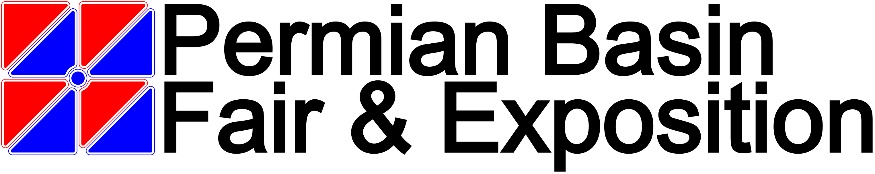 Livestock Events - 2023 Dates & Times Show: PoultryArrival Deadline Time:7:00 pm Friday, September 1, 2023Show Time:10:00 am Saturday, September 2, 2023Release: Saturday, September 2, 2023, after the showShow: Swine Arrival Deadline Time:By 03:00 pm Saturday, September 2, 2023NO LATE ARRIVALSWeights:By 5:00 pm Saturday September 2, 2023Show Time:1:00 pm Sunday, September 3, 2023Release:Sunday, September 3, 2023, after the showBoer GoatsArrival Deadline Time: 11:00 am, Wednesday September 6, 2023Show Time: 6:00 pm Wednesday, September 6, 2023Release: Wednesday, September 6, 2023, after the show Show: Market GoatsArrival Deadline Time:6:00 pm Friday, September 8, 2023Weights:By 7:00pm Friday September 8, 2023Show Time:8:30 am Saturday, September 9, 2023Release:Saturday, September 9, 2023, after show BShow: Lambs Arrival Time due to the Market Goat Show:3:00 pm Saturday, September 9, 2023Arrival Deadline Time:6:00 pm Saturday, September 9, 2023	***NO LATE ARRIVALS***Weights:By 7:00pm Saturday September 9, 2023Show Time:8:30 am Sunday, September 10, 2023Release:Sunday, September 10, 2023, after show B Show: Heifers Arrival Deadline Time: 9:00 pm Friday, September 8, 2023*Papers checked upon arrival at the Farming & Ranching Office Show Time: 9:00 am Sunday, September 10, 2023Release: Sunday, September 10, 2023, after show BShow: Steers Arrival Deadline Time:9:00 pm Friday, September 8, 2022Weigh in and Classifying:9:00am Saturday September 9, 2023Show Time:9:00 am Sunday, September 10, 2023, following heifer show. Release:Sunday, September 10, 2023, after Show B